RESOLUÇÃO Nº 036/2017 - CONSUNI ANEXO V 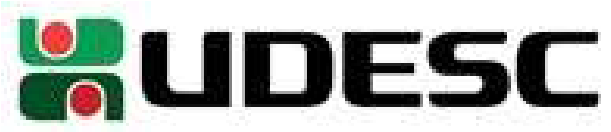 TERMO ADITIVO - MONITORIA INTERRUPÇÃO Certos da ciência do(a) Professor(a) Orientador(a), o presente Termo Aditivo tem por objeto a alteração do TERMO DE COMPROMISSO DE MONITORIA do Acadêmico ................................................................., portador da Carteira de Identidade Nº .................................. e do CPF ............................................, para fins de interrupção de vigência a partir de ......./......./....... pelo motivo ........................................................................... E, por assim estarem justos e de acordo, assinam o presente Termo Aditivo em 02 (duas) vias. ____________________/SC, _______ de __________________ de ________. Diretor de Ensino de Graduação do 	 	Monitor Centro 